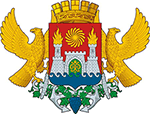 МУНИЦИПАЛЬНОЕ ОБРАЗОВАНИЕ ВНУТРИГОРОДСКОЙ РАЙОН «КИРОВСКИЙ  РАЙОН» ГОРОДА МАХАЧКАЛЫ«___» __________ 2021 г.                                                                                       №_______МУНИЦИПАЛЬНОЕ ОБРАЗОВАНИЕ ВНУТРИГОРОДСКОЙ РАЙОН «КИРОВСКИЙ  РАЙОН» ГОРОДА МАХАЧКАЛЫ«___» __________ 2021 г.                                                                                       №_______МУНИЦИПАЛЬНОЕ ОБРАЗОВАНИЕ ВНУТРИГОРОДСКОЙ РАЙОН «КИРОВСКИЙ  РАЙОН» ГОРОДА МАХАЧКАЛЫ«___» __________ 2021 г.                                                                                       №_______ПОСТАНОВЛЕНИЕПОСТАНОВЛЕНИЕПОСТАНОВЛЕНИЕОб утверждении Порядка проведения анализа обращений граждан, поступивших в Администрацию внутригородского района «Кировский район» г. МахачкалыОб утверждении Порядка проведения анализа обращений граждан, поступивших в Администрацию внутригородского района «Кировский район» г. МахачкалыВ соответствии со ст. ст. 1 и 14 Федерального закона от 02.05.2006 № 59- ФЗ «О порядке рассмотрения обращений граждан Российской Федерации», Устава Администрации внутригородского района «Кировский район» г. Махачкалы,В соответствии со ст. ст. 1 и 14 Федерального закона от 02.05.2006 № 59- ФЗ «О порядке рассмотрения обращений граждан Российской Федерации», Устава Администрации внутригородского района «Кировский район» г. Махачкалы,В соответствии со ст. ст. 1 и 14 Федерального закона от 02.05.2006 № 59- ФЗ «О порядке рассмотрения обращений граждан Российской Федерации», Устава Администрации внутригородского района «Кировский район» г. Махачкалы,постановляю:постановляю:постановляю:Утвердить Порядок проведения анализа обращений граждан, поступивших в Администрацию внутригородского района «Кировский район» г. Махачкалы согласно приложению.Опубликовать Постановление и порядок на официальном сайте Администрации внутригородского района «Кировский район» г. Махачкалы в сети «Интернет».Направить Постановление Администрации внутригородского района «Кировский район» г. Махачкалы в Министерство юстиции РД для включения в регистр муниципальных нормативных Правовых актов в установленный законом срок.Направить Постановление и порядок Администрации внутригородского района «Кировский район» г. Махачкалы в прокуратуру для проведения антикоррупционной экспертизы и проверки на предмет законности.Контроль за исполнением настоящего Постановления возложить на управляющего делами Администрации внутригородского района «Кировский район» г. Махачкалы П.Д. Зайдиеву.Утвердить Порядок проведения анализа обращений граждан, поступивших в Администрацию внутригородского района «Кировский район» г. Махачкалы согласно приложению.Опубликовать Постановление и порядок на официальном сайте Администрации внутригородского района «Кировский район» г. Махачкалы в сети «Интернет».Направить Постановление Администрации внутригородского района «Кировский район» г. Махачкалы в Министерство юстиции РД для включения в регистр муниципальных нормативных Правовых актов в установленный законом срок.Направить Постановление и порядок Администрации внутригородского района «Кировский район» г. Махачкалы в прокуратуру для проведения антикоррупционной экспертизы и проверки на предмет законности.Контроль за исполнением настоящего Постановления возложить на управляющего делами Администрации внутригородского района «Кировский район» г. Махачкалы П.Д. Зайдиеву.Утвердить Порядок проведения анализа обращений граждан, поступивших в Администрацию внутригородского района «Кировский район» г. Махачкалы согласно приложению.Опубликовать Постановление и порядок на официальном сайте Администрации внутригородского района «Кировский район» г. Махачкалы в сети «Интернет».Направить Постановление Администрации внутригородского района «Кировский район» г. Махачкалы в Министерство юстиции РД для включения в регистр муниципальных нормативных Правовых актов в установленный законом срок.Направить Постановление и порядок Администрации внутригородского района «Кировский район» г. Махачкалы в прокуратуру для проведения антикоррупционной экспертизы и проверки на предмет законности.Контроль за исполнением настоящего Постановления возложить на управляющего делами Администрации внутригородского района «Кировский район» г. Махачкалы П.Д. Зайдиеву.Глава района           		                                                                    С.К. СагидовГлава района           		                                                                    С.К. СагидовГлава района           		                                                                    С.К. СагидовПРИЛОЖЕНИЕУтверждено Постановлением Администрации внутригородского района «Кировский район» г. Махачкалаот  «___»__________2021 г. №_________ПОРЯДОК ПРОВЕДЕНИЯ АНАЛИЗА ОБРАЩЕНИЙ ГРАЖДАН, ПОСТУПИВШИХ В АДМИНИСТРАЦИЮ ВНУТРИГОРОДСКОГО РАЙОНА «КИРОВСКИЙ РАЙОН» Г. МАХАЧКАЛАПОРЯДОК ПРОВЕДЕНИЯ АНАЛИЗА ОБРАЩЕНИЙ ГРАЖДАН, ПОСТУПИВШИХ В АДМИНИСТРАЦИЮ ВНУТРИГОРОДСКОГО РАЙОНА «КИРОВСКИЙ РАЙОН» Г. МАХАЧКАЛАПОРЯДОК ПРОВЕДЕНИЯ АНАЛИЗА ОБРАЩЕНИЙ ГРАЖДАН, ПОСТУПИВШИХ В АДМИНИСТРАЦИЮ ВНУТРИГОРОДСКОГО РАЙОНА «КИРОВСКИЙ РАЙОН» Г. МАХАЧКАЛА1. Настоящий Порядок разработан во исполнение статьи 14 Федерального закона от 02.05.2006 № 59-ФЗ «О порядке рассмотрения обращений граждан Российской Федерации» и устанавливает процедуру обобщения и анализа обращений граждан, поступивших в Администрации внутригородского района «Кировский район» г. Махачкалы.2.	Анализ обращений граждан, поступивших в Администрацию внутригородского района «Кировский район» г. Махачкалы, проводится в целях выявления и устранения причин, влияющих на поступление обращений граждан, повышения качества работы по рассмотрению обращений граждан, изучения общественного мнения и актуальных проблем граждан, а также совершенствования форм и методов работы с обращениями граждан, повышения качества защиты их прав и законных интересов.3.	Обобщение и анализ поступивших обращений осуществляется 1 раз в год.4.	По результатам проведенного обобщения и анализа обращений граждан, поступивших в Администрацию внутригородского района «Кировский район» г. Махачкалы уполномоченными должностными лицами оформляется отчет об анализе обращений граждан, поступивших в Администрацию внутригородского района «Кировский район» г. Махачкалы за отчетный период (далее - Отчет).5.	Отчет должен содержать следующую информацию:-	информацию о количестве поступивших, переадресованных и рассмотренных письменных обращений, обращений в форме электронного документа;-	о местах, днях и часах приема граждан;-	о количестве граждан, принятых на личном приеме;-	об уполномоченных лицах по личному приему граждан и личном выездном приеме;-	о тематике обращений;-	о принятых по результатам рассмотрения обращений мерах, в том числе информацию о принятых нормативных правовых и иных актах (при наличии).6.	Анализ обращений граждан, поступивших в Администрацию внутригородского района «Кировский район» г. Махачкалы, за соответствующий период проводится в том числе путем сравнения с обращениями граждан, поступившими за аналогичный период предыдущего года.7.	Отчет, а также разъяснения по наиболее актуальным вопросам, затрагивающим интересы неопределенного круга лиц, размещаются уполномоченными должностными лицами на официальном сайте Администрации внутригородского района «Кировский район» г. Махачкалы в информационно- телекоммуникационной сети «Интернет» в срок до 15 числа месяца, следующего за отчетным периодом.1. Настоящий Порядок разработан во исполнение статьи 14 Федерального закона от 02.05.2006 № 59-ФЗ «О порядке рассмотрения обращений граждан Российской Федерации» и устанавливает процедуру обобщения и анализа обращений граждан, поступивших в Администрации внутригородского района «Кировский район» г. Махачкалы.2.	Анализ обращений граждан, поступивших в Администрацию внутригородского района «Кировский район» г. Махачкалы, проводится в целях выявления и устранения причин, влияющих на поступление обращений граждан, повышения качества работы по рассмотрению обращений граждан, изучения общественного мнения и актуальных проблем граждан, а также совершенствования форм и методов работы с обращениями граждан, повышения качества защиты их прав и законных интересов.3.	Обобщение и анализ поступивших обращений осуществляется 1 раз в год.4.	По результатам проведенного обобщения и анализа обращений граждан, поступивших в Администрацию внутригородского района «Кировский район» г. Махачкалы уполномоченными должностными лицами оформляется отчет об анализе обращений граждан, поступивших в Администрацию внутригородского района «Кировский район» г. Махачкалы за отчетный период (далее - Отчет).5.	Отчет должен содержать следующую информацию:-	информацию о количестве поступивших, переадресованных и рассмотренных письменных обращений, обращений в форме электронного документа;-	о местах, днях и часах приема граждан;-	о количестве граждан, принятых на личном приеме;-	об уполномоченных лицах по личному приему граждан и личном выездном приеме;-	о тематике обращений;-	о принятых по результатам рассмотрения обращений мерах, в том числе информацию о принятых нормативных правовых и иных актах (при наличии).6.	Анализ обращений граждан, поступивших в Администрацию внутригородского района «Кировский район» г. Махачкалы, за соответствующий период проводится в том числе путем сравнения с обращениями граждан, поступившими за аналогичный период предыдущего года.7.	Отчет, а также разъяснения по наиболее актуальным вопросам, затрагивающим интересы неопределенного круга лиц, размещаются уполномоченными должностными лицами на официальном сайте Администрации внутригородского района «Кировский район» г. Махачкалы в информационно- телекоммуникационной сети «Интернет» в срок до 15 числа месяца, следующего за отчетным периодом.1. Настоящий Порядок разработан во исполнение статьи 14 Федерального закона от 02.05.2006 № 59-ФЗ «О порядке рассмотрения обращений граждан Российской Федерации» и устанавливает процедуру обобщения и анализа обращений граждан, поступивших в Администрации внутригородского района «Кировский район» г. Махачкалы.2.	Анализ обращений граждан, поступивших в Администрацию внутригородского района «Кировский район» г. Махачкалы, проводится в целях выявления и устранения причин, влияющих на поступление обращений граждан, повышения качества работы по рассмотрению обращений граждан, изучения общественного мнения и актуальных проблем граждан, а также совершенствования форм и методов работы с обращениями граждан, повышения качества защиты их прав и законных интересов.3.	Обобщение и анализ поступивших обращений осуществляется 1 раз в год.4.	По результатам проведенного обобщения и анализа обращений граждан, поступивших в Администрацию внутригородского района «Кировский район» г. Махачкалы уполномоченными должностными лицами оформляется отчет об анализе обращений граждан, поступивших в Администрацию внутригородского района «Кировский район» г. Махачкалы за отчетный период (далее - Отчет).5.	Отчет должен содержать следующую информацию:-	информацию о количестве поступивших, переадресованных и рассмотренных письменных обращений, обращений в форме электронного документа;-	о местах, днях и часах приема граждан;-	о количестве граждан, принятых на личном приеме;-	об уполномоченных лицах по личному приему граждан и личном выездном приеме;-	о тематике обращений;-	о принятых по результатам рассмотрения обращений мерах, в том числе информацию о принятых нормативных правовых и иных актах (при наличии).6.	Анализ обращений граждан, поступивших в Администрацию внутригородского района «Кировский район» г. Махачкалы, за соответствующий период проводится в том числе путем сравнения с обращениями граждан, поступившими за аналогичный период предыдущего года.7.	Отчет, а также разъяснения по наиболее актуальным вопросам, затрагивающим интересы неопределенного круга лиц, размещаются уполномоченными должностными лицами на официальном сайте Администрации внутригородского района «Кировский район» г. Махачкалы в информационно- телекоммуникационной сети «Интернет» в срок до 15 числа месяца, следующего за отчетным периодом.